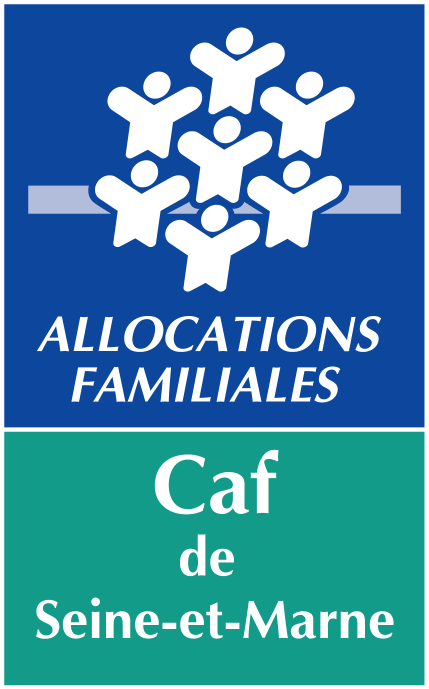 Formulaire à télécharger dans la plateforme ELAN si vous avez déjà déposé une demande précédemment et qu’il n’y a pas eu de modification Je soussigné(e) …………………………………agissant en qualité de………………………………au sein de  ………………………….. certifie qu’il n’y a pas eu de changement concernant (cocher les cases) : 	☐   l’arrêté préfectoral portant création d'un SIVU/SIVOM/EPCI/Communauté de               communes et détaillant le champ de compétence	☐   le certificat d’inscription au répertoire SIRENE (numéro Siren/siret)	☐   les statuts pour les établissements publics	☐   le Relevé d’identité bancaireEn cas de changement dans l’une ou plusieurs pièces ci-dessus, celles-ci devront être téléchargées dans la plateforme ELAN La présente attestation est délivrée pour servir et valoir ce que de droit.Fait à ….....................................,le................................Signature et Cachet